Preses konferencē žurnālistus informēja par dažādām pašvaldības aktivitātēm un atbildēja uz jautājumiem (VIDEO)23. janvārī Daugavpils Domē notika kārtējā preses konference. Par aktualitātēm pašvaldībā žurnālistus informēja Domes lietu pārvaldniece Žanna Kobzeva, Komunālās saimniecības pārvaldes vadītājs Aivars Pudāns, Jaunatnes nodaļas vadītāja Gunita Vanaga.Tika informēts par to, ka ES programmas URBACT III ietvaros tiek īstenots projekts “Ge tinto the swing of the City!” / ”Iejūties pilsētas ritmā!” (Gen-Y City). Projekta galvenā ideja ir saglabāt, piesaistīt un attīstīt Daugavpils iedzīvotāju radošās kompetences.Pēc sniegtās informācijas žurnālistiem bija iespēja uzdot jautājumus.Vairāk skatieties video materiālā.https://www.daugavpils.lv/lv/63/read/17285 Projekts “Get into the swing of the city” / “Iejūties pilsētas ritmā!” (Gen-Y City) tiek īstenots no ERAF URBACT III programmas līdzekļiemSabiedrisko attiecību un mārketinga nodaļa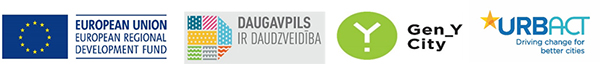 